سلسلة من الاجتماعات التنظيمية للمؤتمر العلمي الثالث بكلية التربية بالدلم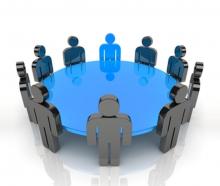 في إطار التحضيرات للقاء التعريفي الأول للملتقى العلمي الثالث بكلية التربية بالدلم تسعى منسقة الملتقى العلمي الثالث بكلية التربية بالدلم لعقد  عدة اجتماعات مع جميع اللجان المنظمة للملتقى العلمي الثالث بكلية التربية بالدلم وذلك للوقوف على مهام كل لجنة وإبراز الدور الهام لها كنماذج متميزة فضلاً عن إبراز النماذج المنتجة في الأداء وابتدت اجتماعاتها بالاجتماع باللجنة العلمية التي تضم عدد من الأكاديميين المتخصصين كلٌ في مجاله وذلك يوم الأربعاء الموافق ١٤٤٠/٤/٥ لما لهذه اللجنة من دور هام وفعال في تقديم نماذج ذات جودة عالية محققة للشروط والضوابط العامة للملتقى العلمي الثالث تلا ذلك الاجتماع بلجنة التحليل الإحصائي حيث دار النقاش حول آلية التحليل الإحصائي المتبعة وأهمية استخدام نماذج قوقل توفيراً للجهد والوقت وذلك يوم الأحد الموافق ١٤٤٠/٤/٩ ثم جاء اجتماع لجنة العلاقات العامة والإعلام يوم الاثنين الموافق ١٤٤٠/٤/١٠ لدورها الهام في إبراز جهود المشاركين في الملتقى العلمي الثالث داخل الكلية وخارجها يبقى بعد ذلك الاجتماع باللجنة التحفيزية التي تعد الشريان المغذي والمحفز للطالبات لشحذ هممهم للوصول للقمة بإذن الله حيث يتوقف ذلك على الوقت المناسب لأعضاء اللجنة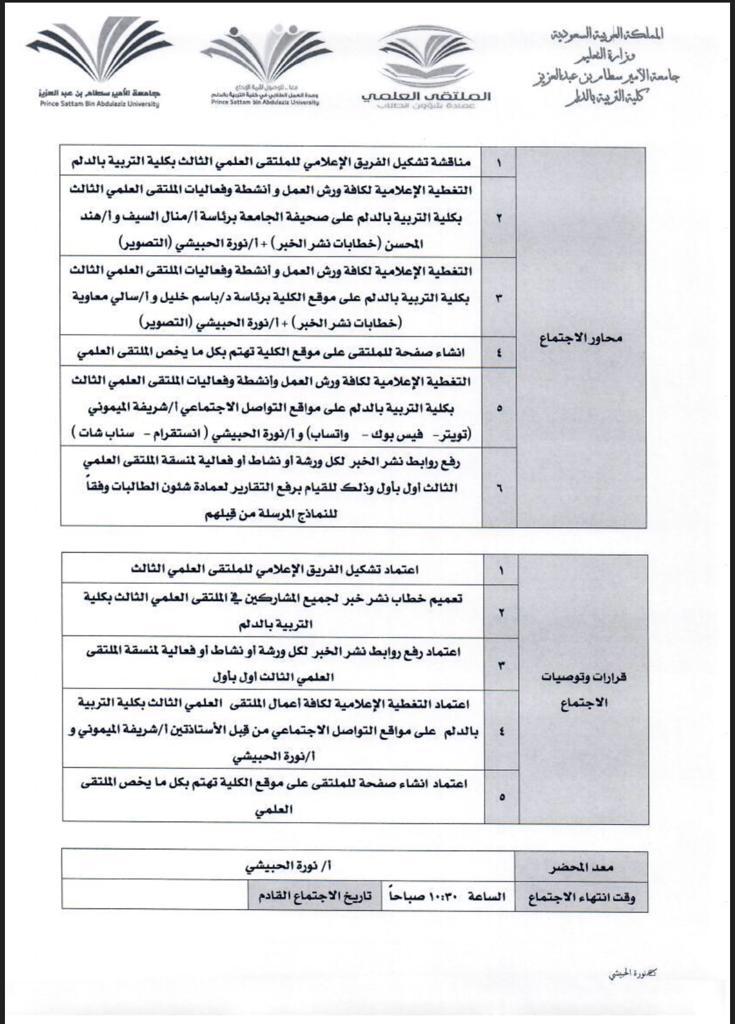 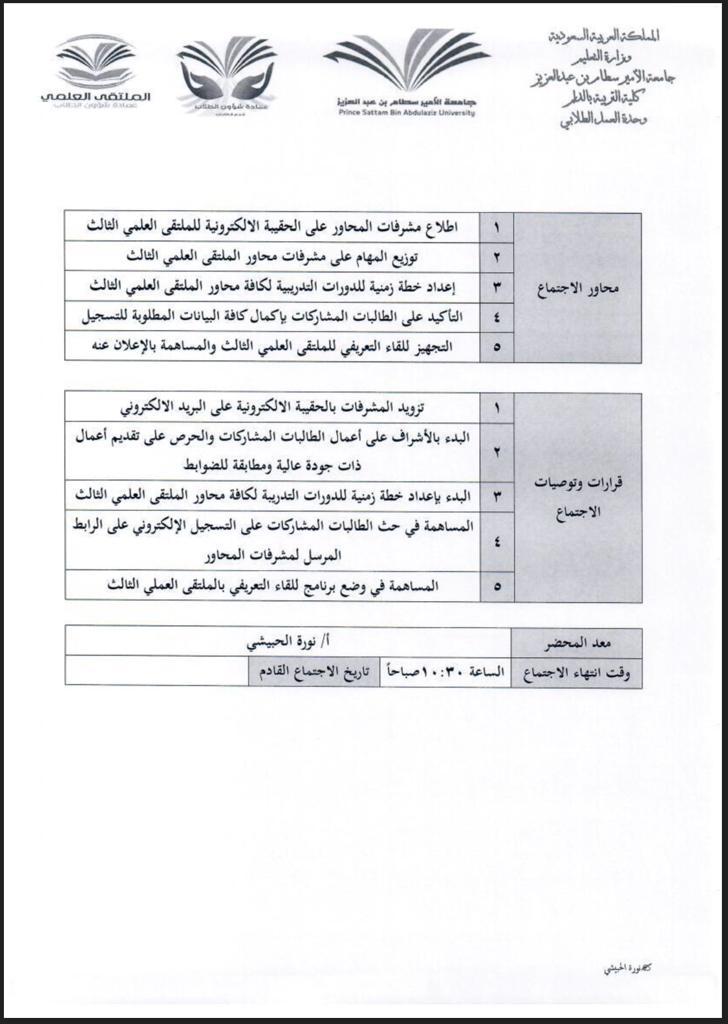 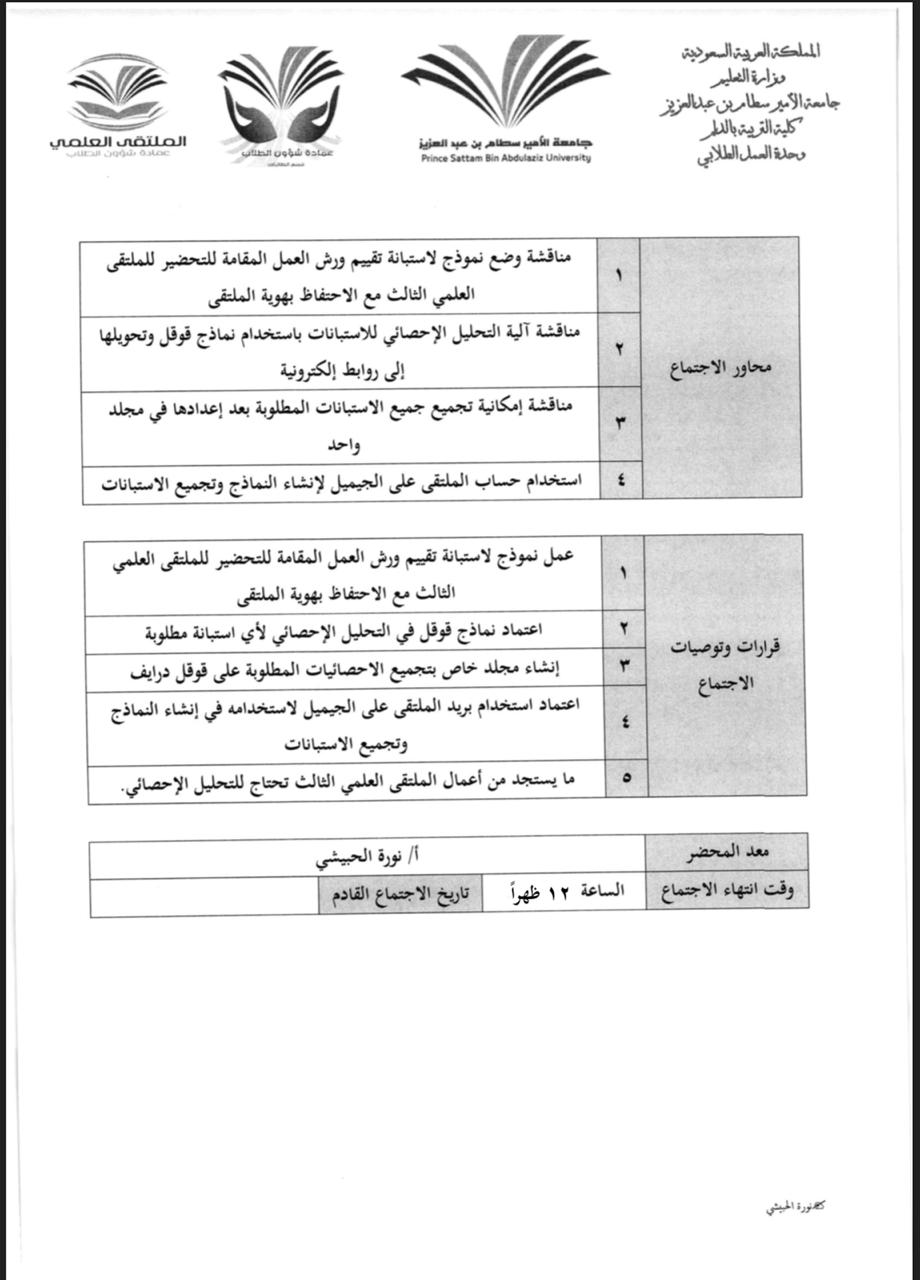 